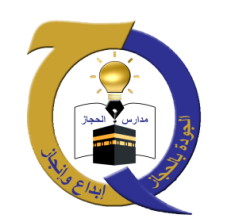 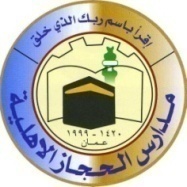 الدرس العاشر:               من أنواع السجودالسجود ركن من أركان الصلاة لا تكتمل إلا به وهناك أنواع من السجود يؤديها المسلم:*سجود السهو        * سجود التلاوة       * سجود الشكرسجود السهو : هو سجدتان يُؤديهما المصلي آخر الصلاة قبل التسليم بسبب خطأ وقع في صلاته ثم يسلم عن اليمين وعن الشمال.أسباب سجود السهو:1-الزيادة في الصلاة2-النقصان في الصلاة3-الشك في الصلاةسجود التلاوة : سجدتان يؤديهما المسلم إذا تلا آية فيها سجدة يقول فيها "سبحان ربيَ الأعلى"علامته في المصحف خط فوق موضع السجدة والمحراب .سجود الشكر : سجدة واحدة يُؤديها المسلم إذا حصلت له نعمة أو دُفع عنه بلاء .*****************************************************************الدرس الثالث عشر سورة الغاشية من(1-16)* موضوع السورة الرئيس  اليوم الآخر وجزاء المؤمنين والكافرين*حفظ معاني مفردات الآيات صفحة (44)*عرضت الآيات مشهدين من مشاهد يوم القيامة الكافرين وجزائهم والمؤمنين  وثوابهم* مقارنة بين جزاء الكافرين وثواب المؤمنينجزاء الكافرين                                      ثواب المؤمنينوجوهّم ذليلة لما هم فيه من العذاب               وجوههم فرحة لما يلاقوه من النعيميكونون في تعب دائم                              يكونون في راحة تامةشرابهم من ماء حار وطعامهم من الضريع      يجلسون على فرش فاخرة أجوبة أسئلة الدرس:1- من ثواب المؤمنين الطعام اللذيذ            سماع الكلام الطيب2-أكون من الكلمات :  ثواب المؤمنين  وجزاء الكافرين************************************************************الدرس السابع عشر:        الصيامالصيام هو: امتناع المسلم عن المفطرات من الطعام والشراب من طلوع الفجر إلى غروب الشمس.فضائل الصيام وفوائده :1- نيل الأجر والثواب من الله تعالى2- الصائمون يدخلون الجنة من باب اسمه الريّان3- يشعر المسلم بالفقراء والمحتاجين فيعطف عليهم4- يتعلم الصبر5- يعتاد النظام في حياته كلها .آداب الصيام وسننه1- تناول السحور لأنه يساعد على تحمل مشقة الصيام2- حفظ اللسان عن الغيبة والنميمة3- استثمار الوقت بالأعمال الصالحة4- تجنب الغضب والتحلي بالأخلاق الحسنة5- عدم الإسراف في الأكل والشرب .*******************************************************************الدرس التاسع عشر :              عام الحزن *بعد انتهاء المقاطعة وعودة المسلمون إلى منازلهم في هذا العام مرض أبو طالب ثم توفيَ وكان ذلك في السنة العاشرة للبعثة*كفل أبو طالب سيدنا محمد بعد وفاة جده *ساند أبو طالب سيدنا محمد في دعوته ووقف بجانبه يدافع عنه ويحميه من أذى قريش طيلة عشر سنوات.*بعد شهور من وفاة أبو طالب توفيت السيدة خديجة بنت خويلد زوجة النبي عليه السلام أي في نفس العام السنة العاشرة للبعثة* كان لهاتين الحادثتين وقع شديد على النبي عليه السلام فسميَ هذا العام بعام الحزن* لأنه بعدها اشتد أذى المشركين عليه وحاولوا منعه من نشر دعوته*لكن النبي صبر على أذى قريش وثبت على دعوته .الدرس العشرون :         الصبرالصبر هو خلق من الأخلاق الحميدة وتعني تحمّل المصائب والشدائد طلباً للأجر والثواب.سبب تسمية شهر رمضان بشهر الصبر لأن فيه صبرٌ على الجوع والعطش.ثمار الصبر:1- محبة الله تعالى قال تعالى:" والله يحبّ الصابرين"2- الأجر والثواب قال تعالى:"إنما يوفى الصابرون أجرهم بغير حساب"3- القوة والنصر من الله قال تعالى " إنّ الله مع الصابرين"صور الصبر1-الصبر على عبادة الله2-الصبر على الأعمال الشاقة3-الصبر على المصائبملاحظة:دراسة نشاط (2) صفحة 65من مواقف الصبر*صبر النبي عليه الصلاة والسلام على موت أولاده*صبر سيدنا أيوب عليه السلام على ابتلائه في فقد ماله وولده ومرضه*صبر سيدنا يعقوب على فقدان ابنه يوسف عليهما السلام********************************************************************الدرس الحادي والعشرون  سورة الغاشية (17-26)                         التفكر في الكونمعاني المفرداتسطحت: بسطتمصيطر: متسلّطإيابهم : رجوعهمموضوعات الآيات 1) قدرة الله على الخلق : منها*خلق الإبل فقد جعل الله لها قدرات تتحمل الحروالبرد والجوع والعطش* خلق السماء فقدرفعها بغير عمد* خلق الجبال فقد جعلها كالأوتاد لتثبيت الأرض * تمهيد الأرض ليسهل العيش عليها.2) وظيفة النبي عليه الصلاة والسلام وهي تبليغ الناس رسالة الله تعالى*********************************************************************الدرس الثاني والعشرون : حديث " الإحسان الى الناس "عن أبي أيوب الأنصاري :" لا يحل لمسلم أن يهجر أخاه فوق ثلاث ليالٍ يلتقيان, فيُعرض هذا ويُعرض هذا وخيرهما الذي يبدأ بالسلام"راوي الحديث الشريف هو الصحابي الجليل خالد بن زيد الأنصاري المشهور بأيوب الأنصاري من كتاب الوحي أقام عنده النبي صلى الله عليه وسلم لما قدم المدينة وتوفي في القسطنطينيةيُحرِم  الحديث الشريف على المسلم أن يقاطع أخاه المسلم أكثر من ثلاثة وهي المدة التي تتيح للمتخاصمين أن يراجع كل منهما نفسه .آثار المقاطعة بين المسلمين1- غضب الله تعالى على من يقاطع أخاه المسلم2- العداوة والبغضاء3- يؤدي إلى التفكك والإيذاء بين الناس*****************************************************************الدرس الرابع والعشرون  : خروج النبي صلى الله عليه وسلم إلى الطائف* بعد وفاة أبو طالب عمّ النبي وزوجته خديجة رضي الله عنها اشتدّ أذى قريش له ولصحابته فأخذ يبحث عمن يسمع دعوته*ذهب عليه السلام إلى الطائف بصحبة زيد بن الحارثة رضي الله عنه*عرض النبي عليه السلام دعوته على زعماء الطائف فلم يستجيبوا له بل سخروا منه*حرّضوا عليه سفهاءهم ورموه بالحجارة حتى سال الدم من قدمه*هرب من الطائف ودخل بستان وجلس تحت ظل شجره*رآى أصحاب البستان النبي وصاحبه فأرسلوا إليهما عنقود من العنب مع خادمهم عدّاس*بدأ النبي يأكل بعد أن قال بسم الله فتعجب عداس مما سمع ثمّ دار بينهما حوار انتهى بإسلام عداس *أيد الله سبحانه رسوله بأن أرسل جبريل ومعه ملك الجبال أن شاء سيدنا محمد يطبق ملك الجبال على أهل مكة "الأخشبين" وهما جبلين في مكة مما يدل على إنزال العقوبة بهم  ولكن النبي عليه السلام لم يوافق وكان رحيما بهم فقد أراد أن يرجو الله لهم اتباع طريق الحق والرشاد.**********************************************************************الدرس الخامس والعشرون    الرحمةمعنى الرحمة: التعامل مع اآخرين باللطف واللين .فوائد الرحمة:1-الفوز بمحبة الله تعالى ورضاه2-نيل محبة الرسول عليه السلام3-نيل محبة الناس4- انتشار الخير بين الناسمواقف من رحمة النبي عليه الصلاة والسلام*طلب من النبي أن يدعو على المشركين فقال :" إني لم أبعث لعّاناً وإنما بُعثت رحمة"*كان النبي عليه الصلاة والسلام إذا سمع بكاء صبي مع أمه يخفف في صلاته رحمة بالطفل وأمه . ملاحظة : التركيز على محتوى الدروس وأسئلة الدروسالأنشطة و أتأمل وأفكر غير داخلة بالإمتحان إلا التي وردت في التلخيص فقطأتوجه بالدعاء لكم أحبتي الطلبة أن يوفقكم ويهديكم سبل العلم والخيراسم الطالب/ة:المبحث :التربية الاسلاميه العام الدراسي: الثاني(2019/2020)اليوم:الاثنينالصف :رابع الموضوع :تلخيص الدروسالفصل : الثانيالتاريخ:20/4/2020       